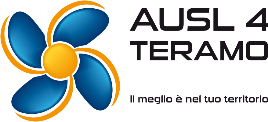 SCHEMA ESEMPLIFICATIVO DELLA DOMANDA DI AMMISSIONE ALLA MOBILITA’ VOLONTARIA (DALL’ESTERNO), PER TITOLI E COLLOQUIO, RISERVATO A N.1 DIRIGENTE MEDICO DELLA DISCIPLINA DI MEDICINA NUCLEARE CON RAPPORTO DI LAVORO A TEMPO INDETERMINATO IN SERVIZIO PRESSO I COMPARTI DI CUI AL CCNQ 13/07/2016.(DA REDIGERE SU CARTA SEMPLICE E DA COMPILARE IN MODO LEGGIBILE, PREFERIBILMENTE DATTILOSCRITTA). 	Al Sig. Direttore Generale	dell’Azienda USL di Teramo 	Circonvallazione Ragusa n. 1 	64100 TERAMO_l_ sottoscritt_ ____________________ chiede di essere ammess_ a partecipare alla mobilità volontaria (dall’esterno), per titoli e colloquio, per N.1 posto di dirigente medico - disciplina di Medicina Nucleare con esperienza e/o formazione specifica nell’utilizzo delle apparecchiature PET e PET TAC.   A tal fine dichiara, sotto la propria responsabilità, anche agli effetti previsti dal D.P.R. n. 445 del 28.12.2000: di chiamarsi __________________; di essere nat_ a ________________ (prov. di ______________) il _______ e di risiedere a ________________, Via _______________, n. ___, CAP. ____;di essere in servizio con rapporto di lavoro a tempo indeterminato presso ______________dal_______________ nella posizione funzionale di ______________________- disciplina ____________________________;di essere in possesso della professionalità specifica in __________ (precisare la professionalità specifica in possesso qualora richiesta dall’avviso);di essere in possesso di esperienza e/o formazione specifica nell’utilizzo di apparecchiature pet e e pet tac__________________________________________(specificare);di non essere stato dichiarato dal Collegio Medico delle UU.SS.LL. o dal medico competente aziendale, fisicamente “non idoneo” ovvero “idoneo con prescrizioni particolari” alle mansioni del profilo oggetto della mobilità o per i quali, comunque risultino formalmente delle limitazioni al normale svolgimento delle mansioni proprie del profilo stesso in termini di esonero parziale o totale da turni, servizi notturni e festivi, pronta disponibilità, attività di reparto, attività di sala operatoria, etc.;di aver superato il periodo di prova;di non avere subito nell’ultimo biennio antecedente alla data di pubblicazione del presente avviso condanne penali o provvedimenti disciplinari superiori alla censura;di avere prestato i servizi di cui all’allegata documentazione probatoria; di eleggere il seguente domicilio ove inviare ogni comunicazione relativa al presente avviso: Sig. _____________________, Via ______________________, n. ____, CAP _________, Comune ___________________, Prov.____________________, tel. n. _________________, cell. ____________, PEC: _____________, E-mail: __________________; di dare il proprio consenso al trattamento dei dati personali ai sensi del D.Lgs. 30.06.2003 n.196;Allega la documentazione indicata nell'unito elenco descrittivo.    Data ______                                                                               Firma ___________________________________SCHEMA ESEMPLIFICATIVO(art. 46 del D.P.R. 28 dicembre 2000, n. 445 - Testo unico delle disposizioni legislative e regolamentari in materia di documentazione amministrativa -)Il/La sottoscritto/a ____________________________________ nato/a a ________________________ il ____________________ residente a _____________________________ con riferimento all’istanza di partecipazione alla mobilità volontaria (dall’esterno), per titoli e colloquio, per n.1 dirigente medico della disciplina di Medicina Nucleare ai sensi e per gli effetti dell’art. 46 del D.P.R. n. 445 del 28 dicembre 2000, sotto la propria responsabilità e consapevole delle sanzioni penali richiamate dall'art.  caso di dichiarazioni mendaci e della decadenza dei benefici eventualmente conseguenti al provvedimento emanato sulla base di dichiarazioni non veritiere di cui all'art. 75 del succitato D.P.R.;informato/a su quanto previsto dal D.Lgs. 30.06.2003 n.196;DICHIARAdi non essere stato dichiarato dal Collegio Medico delle UU.SS.LL. o dal medico competente aziendale, fisicamente “non idoneo” ovvero “idoneo con prescrizioni particolari” alle mansioni del profilo oggetto della mobilità o per i quali, comunque risultino formalmente delle limitazioni al normale svolgimento delle mansioni proprie del profilo stesso in termini di esonero parziale o totale da turni, servizi notturni e festivi, pronta disponibilità, attività di reparto, attività di sala operatoria, etc;di non avere subito nell’ultimo biennio antecedente alla data di pubblicazione del presente avviso condanne penali o provvedimenti disciplinari superiori alla censura;di avere prestato i servizi di cui all’allegata documentazione probatoria; di essere in possesso di esperienza e/o formazione specifica nell’utilizzo di apparecchiature pet e e pet tac_____________________(specificare);di avere la seguente situazione familiare e/o sociale: avere n. ___ figlio/i minorenne (indicare cognome, nome e data di nascita domicilio e residenza se diversa dal domicilio) residenti nella Provincia di Teramo; di ricongiungersi al coniuge _________ (indicare cognome, nome, data di nascita, domicilio e  residenza se diversa dal domicilio) residente nella Provincia di Teramo;di essere in possesso del diploma di laurea in __________ conseguito presso _________ il __________;di essere in possesso del diploma di specializzazione in __________ conseguito presso _____ il _____;di essere in possesso dell’ulteriore titolo di studio:__________________________conseguito presso _____________ il ______________;di essere iscritto/a all’Albo dell’Ordine dei _____________________ della provincia di ___________ ;di essere in possesso dei seguenti titoli valutabili:Attestati di partecipazione a congressi, convegni, aggiornamento, diplomi di specializzazione, formazione, qualificazione tecnica, ecc. (Ai fini della valutazione è necessaria una dettagliata descrizione) Denominazione del corso: ________________________  organizzato da ________________ svolto nel/i giorno/i _____________ presso _________________- Crediti E.C.M.  N. ______;Denominazione del corso: ________________________  organizzato da ________________ svolto nel/i giorno/i _____________ presso _________________- Crediti E.C.M.  N. ______;Altra idonea documentazione da cui sia possibile dedurre attitudini professionali in relazione alle mansioni da svolgere: ________________________________________________________________ ;Di essere in possesso di ______________________.___________________________	(luogo e data)						Il dichiarante		_________________________________N.B. La presente dichiarazione non necessita dell’autenticazione della firma e sostituisce a tutti gli effetti le normali certificazioni richieste o destinate ad una pubblica amministrazione nonché ai gestori di pubblici servizi e ai privati che vi consentono.Si precisa, inoltre, che per una corretta e puntuale valutazione dei titoli è consigliabile allegare fotocopia semplice di tutti i titoli che il candidato intende far valere, corredata da copia del documento di riconoscimento.SCHEMA ESEMPLIFICATIVO(artt.19 e 47 del D.P.R. 28 dicembre 2000, n. 445 - Testo unico delle disposizioni legislative e regolamentari in materia di documentazione amministrativa -)Il/La sottoscritto/a ______________________ nato/a a ________________________ il ____________________ residente a _____________________________ con riferimento all’istanza di partecipazione alla mobilità volontaria (dall’esterno), per titoli e colloquio, per n.1 dirigente medico della disciplina di Medicina Nucleare, ai sensi e per gli effetti degli artt. 19 e 47 del D.P.R. n. 445 del 28 dicembre 2000, sotto la propria responsabilità e consapevole delle sanzioni penali richiamate dall'art.  caso di dichiarazioni mendaci e della decadenza dei benefici eventualmente conseguenti al provvedimento emanato sulla base di dichiarazioni non veritiere di cui all'art. 75 del succitato D.P.R.;informato/a su quanto previsto dal D.Lgs. 30.06.2003 n.196;DICHIARAdi essere in possesso della professionalità specifica in __________ (precisare la professionalità specifica in possesso qualora richiesta dall’avviso); essere dipendente in servizio a tempo indeterminato presso _________________ in qualità di _______________________________- disciplina di _________________________, a decorrere dal _______________ a tempo pieno	         a part-time – N. ore settimanali _____;   - Di aver prestato i seguenti servizi:- Dichiara le seguenti pubblicazioni:Titolo del lavoro: _________________________________________Autori: _________________________________________________Riferimento bibliografici: __________________________________delle pubblicazioni indicate il/la sottoscritto/a deve allegare fotocopia semplice unitamente alla dichiarazione resa ai sensi del DPR 445/2000 di conformità all’originale.- Altri titoli: ____________________________________________________________________________________________________________;- Dichiara che le seguenti copie sono conformi all’originale:____________________________________________________;____________________________________________________;___________________________	(luogo e data)						Il dichiarante		_________________________________N.B. La firma in calce alla presente non dovrà essere autenticata.Alla dichiarazione sostitutiva dell’atto di notorietà dovrà essere allegata copia fotostatica, fronte/retro, di un documento di identità del sottoscrittore.Saranno ritenuti validi solamente i documenti di identità provvisti di fotografia e rilasciati da una amministrazione dello Stato.Qualora nei casi richiesti non venga prodotta copia del documento di identità, il candidato verrà ammesso all’avviso, ma non si procederà alla valutazione dei titoli e/o delle pubblicazioni.DICHIARAZIONE SOSTITUTIVA DI CERTIFICAZIONEDICHIARAZIONE SOSTITUTIVA DELL'ATTO DI NOTORIETÀdal _____________________ al ______________________________________________________ in qualità di ______________________________________________________________________ disciplina di ______________________________________________________________________ presso ___________________________________________________________________________ Ente Pubblico  Struttura privata   Casa di cura privata convenz. SSN   Altro _______ (da specificare)con la seguente tipologia di contratto:  lavoro subordinato   libero professionale   collaborazione coordinata e continuata specialistica ambulatoriale  Altro _________________________________________ (da specificare)N. ore sett.li __________ dichiara, altresì, che non ricorrono le condizioni di cui all’ultimo comma dell’ 46 del D.P.R. 20.12.1979, n. 761.(in mancanza di uno degli elementi di cui sopra non si procederà all’attribuzione del relativo punteggio)(DUPLICARE IL RIQUADRO IN CASO DI NECESSITÀ)